安全生产行政执法文书	（扫描查收电子文书）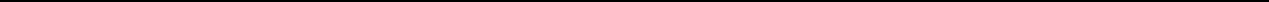 行政处罚决定书（湘长望）应急罚〔2023〕非煤矿山和工贸科-24 号被处罚单位：湖南中野高科技特种材料有限公司(统一社会信用代码：########)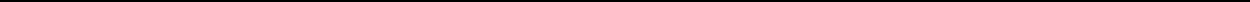 地址：##########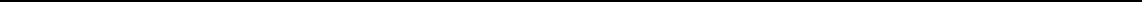 邮政编码：######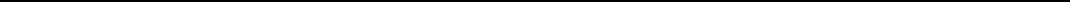 法定代表人（负责人）：#####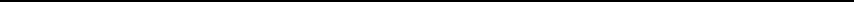 职务：总经理	联系电话：#########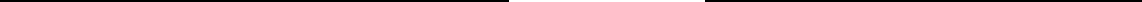 违法事实及证据：2023 年 9 月 25 日，长沙市望城区应急管理局执法人员高翔、周建国对湖南中野高科技特种材料有限公司进行执法检查时，发现该公司并未进行生产经营活动，但将厂房分别出租给 9 家承租单位使用。湖南中野高科技特种材料有限公司与其中的 7 家承租单位均签订了专门的安全生产管理协议，但未与其中 2 家承租单位（长沙科瑞德舞台科技有限公司、长沙市望城区高塘岭镇驿站商贸行）签订专门的安全生产管理协议。证据一：现场检查记录；证据二：询问笔录 2 份：证据三：营业执照复印件；证据四：身份证复印件 2 份。以上事实违反了《中华人民共和国安全生产法》第四十九条第二款的规定，依据《中华人民共和国安全生产法》第一百零三条第二款的规定，参照《湖南省安全生产行政处罚自由裁量基准（2022 版）》第一章第一节第三十二条第长沙市望城区应急管理局（印章）2023年10月26日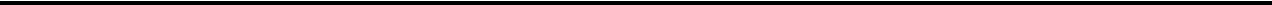 本文书一式两份：一份由应急管理部门备案，一份交被处罚人（单位）。共2页 第1页（扫描查收电子文书）（一）项的规定，决定给予人民币玖仟元整罚款的行政处罚。处以罚款的，罚款自收到本决定书之日起 15 日内缴至长沙市望城区财政局汇缴专户，账号 84010100000000176-0001。到期不缴纳罚款的，本机关有权依据《中华人民共和国行政处罚法》第七十二条第一款第一项的规定，每日按罚款数额的 3%加处罚款，加处罚款的数额不超出罚款的数额。如果不服本处罚决定，可以依法在 60 日内向长沙市望城区人民政府申请行政复议，或者在 6 个月内依法向长沙铁路运输法院提起行政诉讼，但本决定不停止执行，法律另有规定的除外。逾期不申请行政复议、不提起行政诉讼又不履行的，本机关将依法申请人民法院强制执行或者依照有关规定强制执行。长沙市望城区应急管理局（印章）2023年10月26日本文书一式两份：一份由应急管理部门备案，一份交被处罚人（单位）。共2页 第2页行政处罚决定书（湘长望）应急罚〔2023〕非煤矿山和工贸科-25 号被处罚人：湖南中野高科技特种材料有限公司########## 性别：# 年龄：#####身份证：#########  邮政编码：##### 联系电话：#########家庭住址：#############所在单位：湖南中野高科技特种材料有限公司 职务：####单位地址：#############################违法事实及证据：2023 年 9 月 25 日，长沙市望城区应急管理局执法人员高翔、周建国对湖南中野高科技特种材料有限公司进行执法检查时，发现该公司并未进行生产经营活动，但将厂房分别出租给 9 家承租单位使用。湖南中野高科技特种材料有限公司与其中的 7 家承租单位均签订了专门的安全生产管理协议，但未与其中 2 家承租单位（长沙科瑞德舞台科技有限公司、长沙市望城区高塘岭镇驿站商贸行）签订专门的安全生产管理协议。证据一：现场检查记录；证据二：询问笔录 2 份：证据三：营业执照复印件；证据四：身份证复印件 2 份。以上事实违反了《中华人民共和国安全生产法》第四十九条第二款的规定，依据《中华人民共和国安全生产法》第一百零三条第二款的规定，参照《湖南省安全生产行政处罚自由裁量基准（2022 版）》第一章第一节第三十二条第长沙市望城区应急管理局（印章）2023年10月26日本文书一式两份：一份由应急管理部门备案，一份交被处罚人（单位）。共2页 第1页（扫描查收电子文书）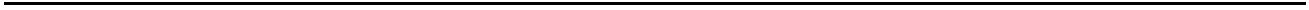 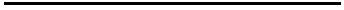 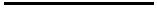 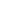 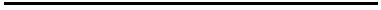 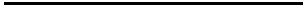 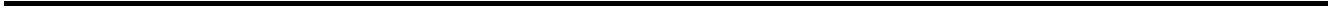 （一）项的规定，决定给予人民币壹仟元整罚款的行政处罚。处以罚款的，罚款自收到本决定书之日起 15 日内缴至长沙市望城区财政局汇缴专户，账号 84010100000000176-0001。到期不缴纳罚款的，本机关有权依据《中华人民共和国行政处罚法》第七十二条第一款第一项的规定，每日按罚款数额的 3%加处罚款，加处罚款的数额不超出罚款的数额。如果不服本处罚决定，可以依法在 60 日内向长沙市望城区人民政府申请行政复议，或者在 6 个月内依法向长沙铁路运输法院提起行政诉讼，但本决定不停止执行，法律另有规定的除外。逾期不申请行政复议、不提起行政诉讼又不履行的，本机关将依法申请人民法院强制执行或者依照有关规定强制执行。长沙市望城区应急管理局（印章）2023年10月26日本文书一式两份：一份由应急管理部门备案，一份交被处罚人（单位）。共2页 第2页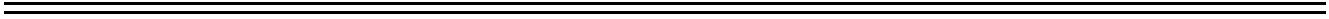 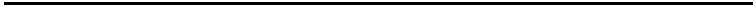 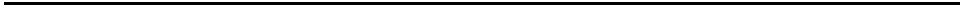 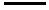 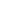 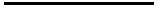 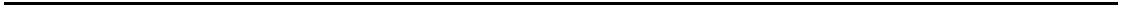 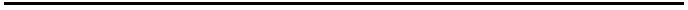 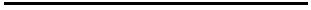 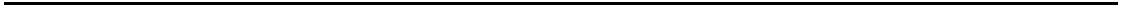 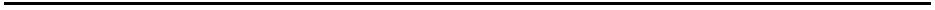 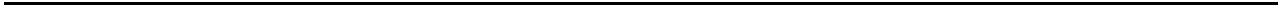 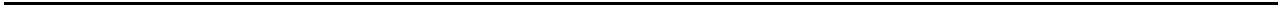 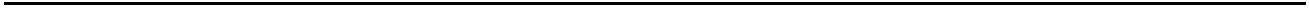 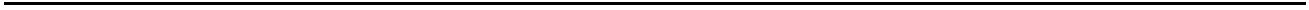 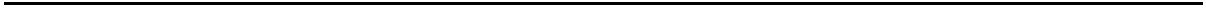 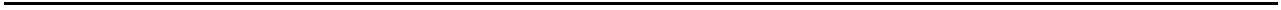 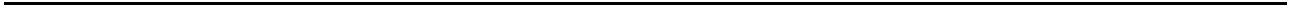 安全生产行政执法文书（扫描查收电子文书）